	RADA MIEJSKA W ROGOŹNIE64-610 Rogoźno, ul.Nowa 2	tel. (0-67) 26-84-400, 785-009-402, fax (0-67) 26-18-075	www.rogozno.plNIP: 6060066997, REG: 570791425	um@rogozno.plBR.0002.59.2021                                                                            	          Rogoźno, dn. 20 grudnia 2021 r.ZAPROSZENIENa podstawie art. 20 ust. 1 ustawy z dnia 8 marca 1990 roku o samorządzie gminnym (Dz. U. z 2021 r., poz. 1372 ze zm.) oraz § 19 ust. 1 Statutu Gminy Rogoźno i § 9 ust. 6  Regulaminu Rady Miejskiej w Rogoźnie zwołuję LIX Sesję  - VIII kadencji Rady Miejskiej w Rogoźnie na dzień 30 grudnia 2021 roku o godzinie 8:00 w trybie zdalnym.1. Otwarcie sesji i stwierdzenie quorum.2. Przyjęcie porządku obrad.3. Przyjęcie protokołu z LVI i LVII, LVIII sesji VIII kadencji Rady Miejskiej w Rogoźnie.4. Pytania Radnych Rady Miejskiej w Rogoźnie i Sołtysów do Starosty i Radnych Rady Powiatu Obornickiego.5. Podjęcie uchwał okołobudżetowych:a) w sprawie Gminnego Programu Profilaktyki i Rozwiązywania Problemów Alkoholowych i Narkomanii na 2022 rok,b) w sprawie określenia jednostkowej stawki dotacji przedmiotowej na 2022 rok, (ZAMK)c) w sprawie dotacji podmiotowej na 2022 rok dla Centrum Integracji Społecznej w Rogoźnie – samorządowego zakładu budżetowego,d) w sprawie określenia dotacji przedmiotowej na 2022 dla OSiR.6. Podjęcie uchwały Wieloletniej Prognozy Finansowej Gminy Rogoźno na lata 2022 – 2037.a) przedstawienie projektu uchwały Wieloletniej Prognozy Finansowej Gminy Rogoźno na lata 2022 – 2037,b) odczytanie opinii Regionalnej Izby Obrachunkowej w Poznaniu o projekcie uchwały Wieloletniej Prognozy Finansowej Gminy Rogoźno,c) dyskusja nad projektem uchwały,d) głosowanie uchwały Wieloletniej Prognozy Finansowej Gminy Rogoźno na lata 2022 – 2037:e) - głosowanie autopoprawek,f) - przedstawienie i głosowanie poprawek radnych do uchwały,g) głosowanie uchwały w sprawie Wieloletniej Prognozy Finansowej Gminy Rogoźno na lata 2022 – 2037.7. Podjęcie uchwały w sprawie budżetu Gminy Rogoźno na rok 2022.a) przedstawienie projektu uchwały budżetowej,b) odczytanie opinii Regionalnej Izby Obrachunkowej w Poznaniu o projekcie budżetu Gminy Rogoźno na rok 2022,c) odczytanie opinii Komisji Spraw Społecznych, Oświaty i Kultury o projekcie budżetu,d) odczytanie opinii Komisji Gospodarki, Finansów i Rolnictwa o projekcie budżetu,e) przedstawienie stanowiska Burmistrza Rogoźna w sprawie wniosków zawartych w opiniach komisji stałych Rady Miejskiej,f) dyskusja nad projektem budżetu,g) głosowanie uchwały budżetowej Gminy Rogoźno na 2022 rok:h) - głosowanie autopoprawek,i) - przedstawienie i głosowanie poprawek radnych do uchwały,j) - głosowanie uchwały budżetowej Gminy Rogoźno na rok 2022.8. Sprawozdanie z działań inwestycyjnych w Gminie Rogoźno.9. Przyjęcie uchwał w sprawach planów pracy:a) Rady Miejskiej,b) Komisji Rewizyjnej,c) Komisji Spraw Społecznych, Oświaty i Kultury,d) Komisji Gospodarki, Finansów i Rolnictwa,e) Komisji Skarg, Wniosków i Petycji.10. Przyjęcie uchwał w sprawach:zmiany Uchwały Nr LXX/612/2018 Rady Miejskiej w Rogoźnie z dnia 30 października 2018 r. w sprawie szczegółowych warunków przyznawania i odpłatności za usługi opiekuńcze i specjalistyczne usługi opiekuńcze, z wyłączeniem specjalistycznych usług opiekuńczych dla osób z zaburzeniami psychicznymi oraz szczegółowych warunków częściowego lub całkowitego zwolnienia od opłat i trybu ich pobierania,zmiany uchwały Nr XLVII/442/2017 Rady Miejskiej w Rogoźnie z dnia 27 września 2017 r. w sprawie przystąpienia do sporządzenia miejscowego planu zagospodarowania przestrzennego terenów położonych w miejscowości: Owieczki, Gościejewo, Ruda, Kaziopole na obszarze gminy Rogoźno,miejscowego planu zagospodarowania przestrzennego terenów położonych w miejscowościach: Pruśce, Biniewo, Marlewo na obszarze gm. Rogoźno,zawarcia porozumienia międzygminnego dotyczącego realizacji zadania w zakresie zapewnienia opieki nad bezdomnymi zwierzętami oraz zapobiegania bezdomności na rok 2022,zaliczenia dróg do kategorii dróg gminnych,udzielenia pomocy finansowej Województwu Wielkopolskiemu,zarządzenia poboru opłaty targowej w drodze inkasa oraz wyznaczenia inkasenta I wynagrodzenia za inkaso,zmian w budżecie Gminy Rogoźno na rok 2021,zmian w WPF na lata 2021-2037,ustalenia wydatków Gminy, które nie wygasają z upływem roku budżetowego 2021.11. Informacja Przewodniczącego Rady Miejskiej i Przewodniczących Komisji o działaniach podejmowanych w okresie międzysesyjnym.12. Sprawozdanie Burmistrza Rogoźna o pracach w okresie międzysesyjnym oraz z wykonania uchwał Rady Miejskiej.13. Wolne głosy, wnioski i informacje.14.Informacje Przewodniczącego Rady Miejskiej.15. Zakończenie.									Z poważaniem								Przewodniczący Rady Miejskiej									Łukasz Zaranek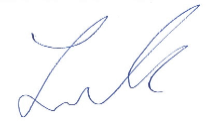 	Otrzymują:Starosta Obornicki – Zofia KoteckaRadni Powiatu ObornickiegoBurmistrz – Roman SzuberskiSekretarz – Marek JagodaSkarbnik – Irena ŁawniczakRadca Prawny – Piotr PłoszczycaKierownik OPiK/Przewodnicząca Rady Powiatu – Renata TomaszewskaKierownik Paweł AndrzejczakKierownik Roman PiątkowskiSołtysiZbigniew ChudzickiKatarzyna Erenc – SzpekHenryk JanusRoman KinachLongina KolanowskaSebastian KupiduraMaciej KutkaHubert KuszakJarosław ŁatkaAdam NadolnyKrzysztof NikodemBartosz PerlicjanPaweł WojciechowskiEwa Wysocka